ООО "Би-Техно"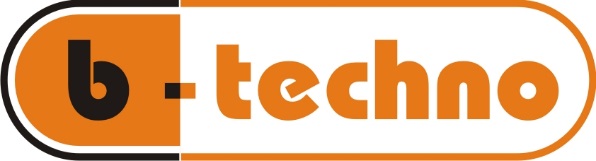 107370, Москва, Открытое шоссе, д. 12, стр. 3тел.(499) 167-00-01, тел./факс:(499) 168-24-10www.b-techno.ru; е-mail: info@b-techno.ru Коммерческое предложение ООО «Би-Техно» готово осуществить поставку следующего оборудования:* Товар – сертифицирован.График финансирования:50 % - предоплата;50 % - по факту уведомления о готовности к отгрузке.Срок изготовления:около 6 недель с момента поступления предоплаты.Пуско-наладочные работы: не требуютсяОписание оборудования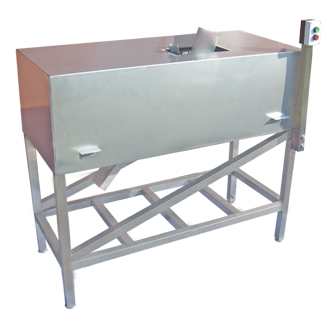 Филетировочная машина для лососевых ФМ-40Страна производитель: Россия. Машина для получения одинарных филе лососевых пород с кожей путем одновременной вырезки хребтовых костей, реберных костей и плавников. Выполняемые операции:Вырезка хребтовых костей.Вырезка реберных костей.Удаление плавников, расположенных хребтовой кости.Процесс работы: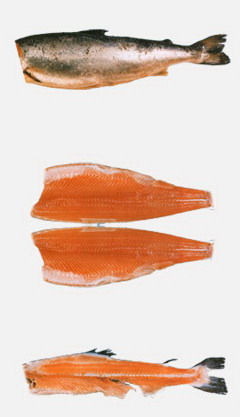 Оператор направляет потрошеную и обезглавленную рыбу в приемный механизм.Запатентованный механизм отделяет кости, плавники от филе.Филе падает в контейнер для готовой продукции.Кости падают в контейнер для отходов.Рекомендуемые виды рыб для переработки:горбуша, кета и другие лососевые породы рыб. Обеспечена обработка разных видов рыбы в свежем, размороженном или соленом виде.Особенности:800-1000 рыб/час - высокая производительность;Выход филе горбуша, кета: 65-68% от потрошеной с головой рыбы - высокий % выхода продукции и минимум отходов;Выход филе горбуша, кета: 78-80 % от потрошеной без головы рыбы1 оператор - значительное сокращение рабочего персонала;1 оператор - значительное сокращение рабочего персонала;заменяет 20 рабочих;применение дисковых ножей - гладкий, ровный и экономичный рез;дисковые ножи из высокопрочной стали обеспечивают долгую работу без заточки;проста в эксплуатации - персоналу не требуются специальные навыки, обучение за 1 час;надежна и долговечна - минимальное количество движущихся деталей и отсутствие электронных компонентов;соответствует гигиеническим нормам - конструкция полностью из нержавеющей стали;конструкция машины обеспечивает удобную мойку.Краткие технические характеристики:Длина, мм: 	1450Ширина, мм: 	750Высота, мм: 	1200Вес, кг: 	175Мощность электродвигателей: 	3 кВт; 380 ВПроизводительность, рыб/час: 	800-100Расход воды, литров/час:	150-200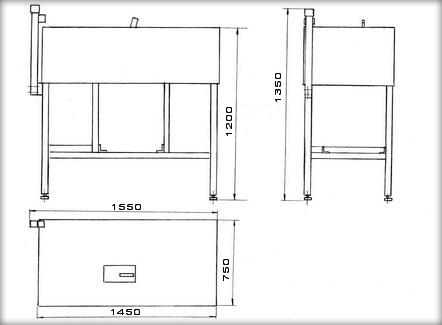 Ссылка на видео:https://youtu.be/BEoG9hBMwtcС уважением,Генеральный директор 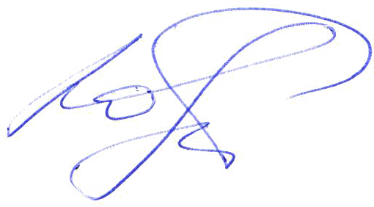 ООО «Би-Техно» Бочкова Ю.Р. 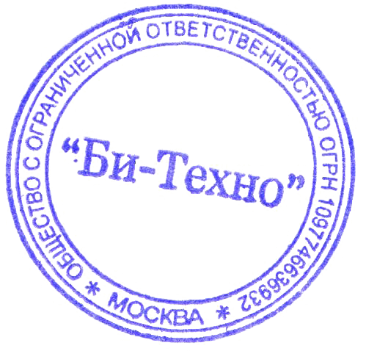 № п/пНаименование оборудованияЦена, руб., с НДСФилетировочная машина ФМ-40  (Россия) для лососёвых пород рыб